Acceso (acceso.ku.edu)Unidad 6, VocesJuan Pablo Román Pregunta 1:Me llamo Juan Pablo Román. Soy de Bogotá, Colombia. Y vine a KU porque tuve contacto con algunos profesores del departamento de español y trabajaban temas que a mí me interesaban. Y por eso vine a estudiar acá.Pregunta 2:Yo creo que las visiones negativas de Colombia todavía se mantienen; ligadas al narcotráfico sobre todo. Por la historia que hubo (…) con el narcotráfico durante los ’80 sobre todo. Pablo Escobar y todo eso. Cada vez son menos frecuentes. Ahora nos relacionan mucho a los colombianos con las telenovelas, de narcos también. Y bueno, creo que en general, las visiones son más negativas que positivas, con una tendencia a ser menos negativas cada vez creo yo.Pregunta 3:Yo creo que hay mucha gente en Colombia que admira a los Estados Unidos. Sobre todo por sus avances en tecnología, y también porque les parece que es una sociedad donde encuentras buenas oportunidades. Hay muchas personas que admiran y respetan todo lo que significan los Estados Unidos, por un lado. Y por otro lado pues, también una gran parte de la sociedad ve a los Estados Unidos con cierta prevención porque (…) sobre todo por el papel que tiene los Estados Unidos en el mundo como el poder hegemónico y más importante, que muchas veces lo lleva a tener acciones tiránicas, ¿no?; a aprovecharse de países más débiles y a imponer su voluntad sobre cualquier país que se oponga.Pregunta 4:Es un conflicto muy complicado. Tiene un origen en una pelea por la tierra; conflicto agrario. Unas personas que no tienen acceso a las tierras porque la mayoría de las tierras están en poder de grandes terratenientes en mi país. Y luego por el camino se va cargando de muchas cosas. Al principio es un conflicto (…) entre los liberales y los conservadores. Después llegan las ideologías comunistas, y las guerrilas se vuelven comunistas. Luego viene el narcotráfico como una fuente de financiamiento para la guerrillas por supuesto, pero también para otros muchos ejércitos ilegales que empiezan a formarse–que empiezan a formar los narcotraficantes por ejemplo: Pablo Escobar tenía sus ejércitos privados, Gonzalo Rodriguez Gacha también. Y esos ejércitos privados de narcotraficantes empiezan a pelear contra la guerrila. Porque la guerrilla extorsionaba a los narcotraficantes. Después también el gobierno (…) permite que se hagan asociaciones de campesinos para que formen ejércitos privados para luchar contra la guerrilla, y eso se sale de control. Entonces en realidad, es un conflicto muy complejo en el que hay muchos actores peleando por diferentes intereses, con financiamiento del narcotráfico a veces, y capitales extranjeros, por ejemplo el Plan Colombia financiando el ejército.Pregunta 5:Yo creo que es una relación de (…) Son completos aliados. Quiero decir, el gobierno colombiano es un aliado incondicional de los Estados Unidos en América Latina. Y hay muchas personas contentas con ese papel en Colombia, y hay otras que no lo están. Es una relación muy fluida. Tenemos un tratado de libre comercio, por ejemplo, que, de nuevo, hay personas beneficiadas y personas perjudicadas, protestas contra el tratado de libre comercio, sobre todo de los sectores campesinos, que han sido muy afectados con los tratados de libre comercio. Sin embargo, yo creo que la relación de gobierno a gobierno es una relación cordial y es una relación que funciona muy bien por los canales diplomáticos. El presidente de Colombia (Juan Manuel Santos) de hecho estudió aquí en esta universidad.Yo creo que la relación entre Colombia y los Estados Unidos es desigual; con los Estados Unidos como, pues, el gran poder que opina en las decisiones internas de Colombia: opina sobre la política, opina sobre la economía, opina sobre el ejército. Opina sobre todos los asuntos internos de Colombia, pero no está dispuesto a tener en cuenta la opinión de Colombia en la misma medida que Colombia tiene en cuenta la opinión de los Estados Unidos.”Pregunta 6:Bueno, en Colombia creo que tenemos representación de todas las razas del planeta. Originalmente los aborígenes sudamericanos de muchas familias lingüísticas diferentes habitaban el territorio de lo que hoy es Colombia y algunas comunidades de esas sobreviven con algunas de sus costumbres y su lengua. Tenemos también, obviamente, presencia del elemento blanco–español–de muchas regiones diferentes de España. También algunas migraciones: tuvimos una migración de alemanes que colonizaron Boyacá y Santander, dos departamentos de Colombia, principalmente. (…) En las costas caribe y pacífica hay mucha presencia de afrodescendientes de muchas partes de África que llegaron como esclavos durante la colonia y viven ahí en sus comunidades. Algunas, incluso, comunidades autónomas, pelearon contra el imperio español, como es el caso de San Basilio de Palenque. También hay libaneses y sirios, sobre todo en la costa caribe. Y algunas franjas minoritarias de personas de países del lejano oriente como Japón, China, en fin. La mayoría de la población es mestiza entre las diferentes razas. Mi padre era un poco más negro que yo y mi madre un poco más blanca y yo sé que soy indio y negro y blanco también y quién sabe qué más. La mayoría de las personas en Colombia somos muy mestizos. Y estamos muy orgullosos de ser mestizos.Pregunta 7:A los colombianos les gusta mucho la fiesta. Y, bueno, salen y beben mucho, a veces sin control, incluso. Beben mucho cerveza. Hay una compañía cervecera que tiene más de 100 años de historia, y los colombianos beben mucha cerveza. Pero también los licores nacionales son dos–el aguardiente y el ron de caña–que se consiguen en todo el país. Especialmente en la región de Caldas, el ron. Y el aguardiente en todo el país.Pregunta 8:Yo creo que la música Colombiana es muy variada, precisamente por la mezcla de culturas que hay en Colombia. Hay muchísimos ritmos folclóricos y desconocidos fuera de Colombia. La cumbia es quizá unos de los más conocidos de la costa caribe colombiana. Pero también hay currulao de la costa pacífica y música llanera que se toca con arpa e instrumentos de cuerda. También una música de las montañas, del altiplano, de donde yo soy, bambucos, música carranguera–que se parece un poquitín a la música country. Hay muchas músicas folclóricas. Por supuesto, la salsa por ejemplo también es muy importante en todo el país; el merengue que es de República Dominicana pero gusta. El vallenato es tal vez el género más popular en Colombia, que es de la costa caribe colombiana pero se popularizó–incluso hasta Ecuador y Perú ha llegado. Y también tenemos una influencia extranjera del rock–se hace rock en español también. Buenas bandas de rock en las ciudades principales: en Bogotá, en Medellín, en Cali. Pero en otras ciudades más pequeñas también: en Bucaramanga, en fin, en todo el país. Cualquier tipo de música que escuchen acá los jóvenes en los Estados Unidos, seguramente hay algún grupo de jóvenes en Colombia que escucha y disfruta esa música. Pero el intercambio no fluye en ambas vías. Seguramente que también hay un grupo de jóvenes en Colombia que escucha y toca un tipo de música que aquí no se escucha y no se conoce.This work is licensed under a 
Creative Commons Attribution-NonCommercial 4.0 International License.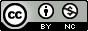 